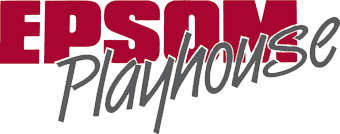 TECHNICAL HIRE CHARGES  2024/2025(includes vat)Technical Packages (Basic Technical Facilities) 	Per Performance or Rehearsal* Technical packages include one Playhouse technician on site, use of all lighting, stage and sound infrastructure available in each room, use of all basic portable technical equipment, drapes and furniture. Additional charges apply to some items of equipment, as listed below. Consumables such as batteries and full rolls of gaffer tape may also be charged for. Please contact the technical department for prices.  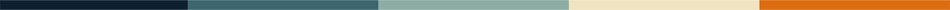 For further details of extra equipment that may be available and costs, please email playhousetech@epsom-ewell.gov.uk*Price on application for multiple performances on one day. Technical Equipment Charges Radio Mic  (each)   Haze machine(s) (each) Data Projector Grand Piano Hire (Auditorium only) Piano Tuning (Grand or Myers upright) Technical Support Charges 	 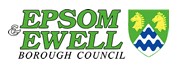 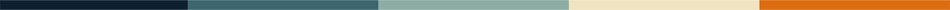 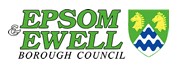 Main Auditorium £135.00 Myers Studio  £73.25 Myers Studio (No additional portable equipment required) £41.00 Conference or Meeting (Any Room) Price on application Per Day Per Week £36.00£98.60 £19.50 £52.00 £96.50 £140.00 Price on application£258.60 Additional technician each per hour Followspot operator(s) each per hour Change of stage format (per change)     (To orchestra pit or forestage)Costs increase 1st April annually Technical Hire Charges 2024-2025 £28.25 £22.50£180.75